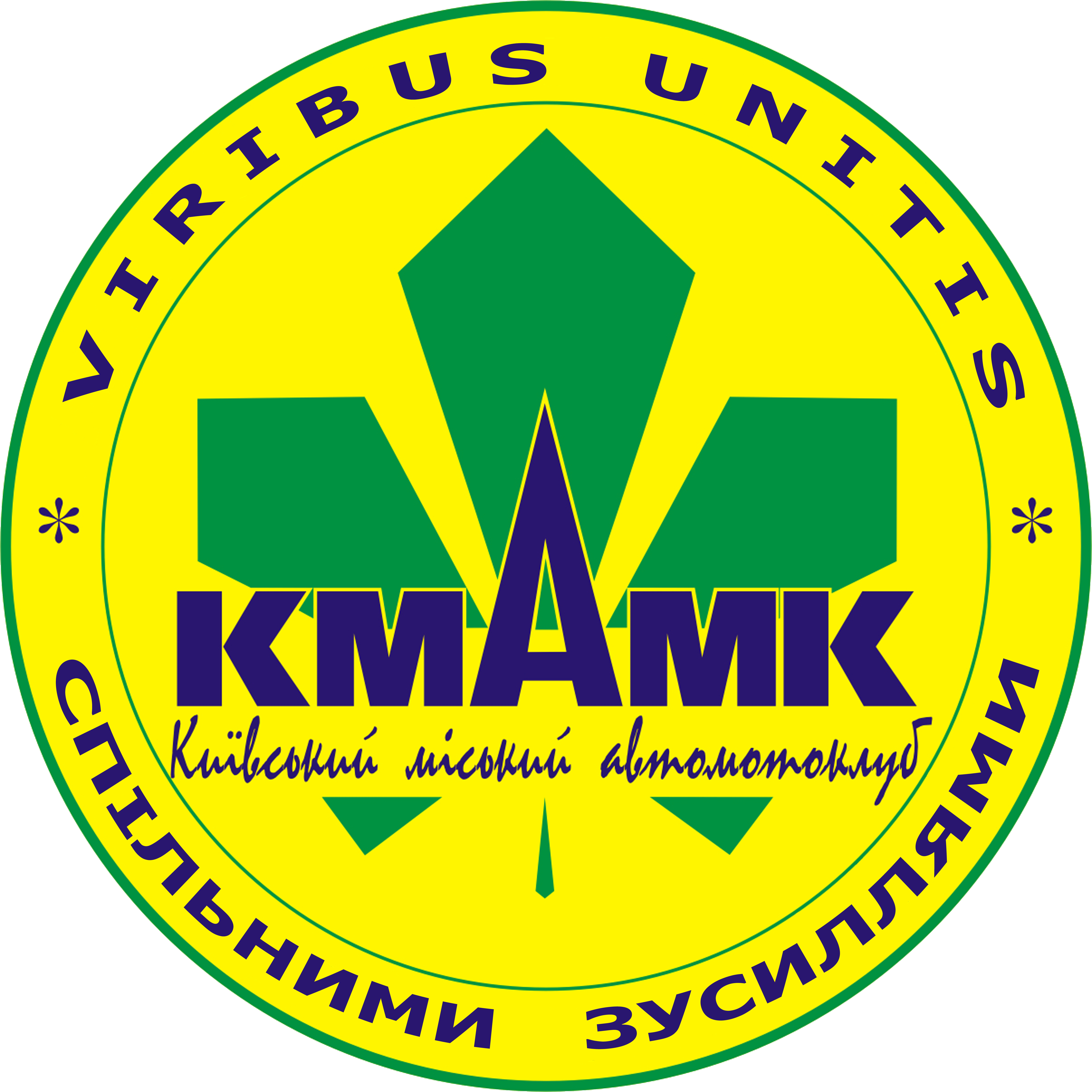 Велике Жіноче Ралі 2020Велике Жіноче Ралі 2020Велике Жіноче Ралі 2020